SOUTHWOOD BASKETBALL SPONSORSHIPS 2018-19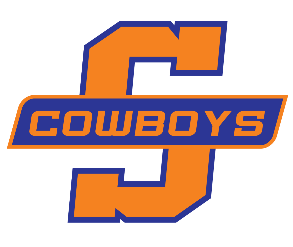 Tax ID No. 72: 6000224  501(c) (3) Organization                                                                           Choose one of the sponsorship options below:Dear Business & Community Supporter, The Southwood High School Boys’ Basketball program is beginning its 2018-19 fundraising campaign and would like to invite you to be a sponsor for the upcoming basketball season. Your Southwood Cowboys Basketball sponsorship would give your company exposure to the many students and their families who support the Cowboys’ teams as well as those fans from competing schools.      For Sponsorship Banners please provide:Camera ready artEmail artwork to southwoodhoopsla@yahoo.com or mail to address listed below by Oct. 29th.Check made payable to Southwood Boys BasketballBusiness Name: __________________________________________________Contact Person: __________________________________________________Street Address: __________________________________________________City / State / Zip: __________________________________________________Business Phone Number: __________________________________________PLEASE CHECK YOUR ORDER STATUS:__ RENEWAL:			___ NEW ORDER:Mailing Address: Southwood High SchoolATTN: Eddie J Hamilton 9000 Walker RoadShreveport, LA 71118If you have any questions, email: southwoodhoopsla@yahoo.comTHANK YOU FOR SUPPORTING SOUTHWOOD COWBOYS BASKETBALLAND BEING A PART OF OUR TEAM!ORANGE LEVEL SPONSOR$250BLUE LEVEL SPONSOR$350*Yearly Renewal Rate: $200*Yearly Renewal Rate: $300